Statewide Advisory Council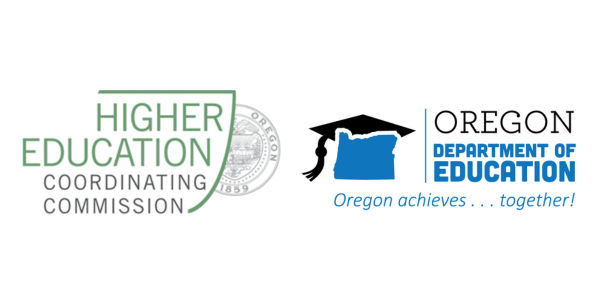 Date: 		January 17, 2024Time:		2:00-4:00 PMList of AttendeesGroup NormsMeeting Minutes Please note: Meetings will be recorded for those who are unable to attend.TimeTopicNotes2:00Public CommentGuest: No guests/public comment requests2:05Welcome/Introductions (Malinda / David / Charlie)Welcome our new Council Co-Chair, David Fortney!Candidate Statement:Hi, my name is David Fortney. I am interested in serving as the Co-Chair of the State CTE Advisory Council because I am passionate about CTE champions in education, industry and workforce working together to deliver what our learners need to achieve educational, career and life success. I am interested in building sustainable connections across the state to support and develop the CTE system so the needs, interests and skills of our learners thrive in tomorrow’s economy. I am particularly interested in removing barriers to career pathways and addressing gaps and limited outcomes for diverse communities of learners in our state. Lastly, I believe career and technical education is vital to the health of our communities.I have over twenty years of professional experience working in the public and private sectors in economic development, public policy, and workforce development. Currently, I work for Portland General Electric and manage its Workforce Development and Planning programs. Additionally, I serve as an Executive Committee member of the Board of Directors for Worksystems Inc, a member of the Board of Directors for EnerCity Collaborative, and an Executive Workforce Development Council member for the Center for Energy Workforce Development. I am passionate about public service and committed to helping others thrive and reach their fullest potential. 2023 - 2025 Membership Roster is up on the website2:15State Director Updates (Jennell Ives and Shalee Hodgson)Jennell:  Agency is refining the Integrated Guidance and Application for the 2025 application.  This application includes Perkins for direct secondary recipients as well as guidance for consortia and Postsecondary as an appendix.ODE has been focused on implementing early literacy.STEM Council presentation and update on Career Connected Learning through STEM PartnershipsFinalizing Reporting to the Office of Career Technical and Adult Education (OCTAE) for Oregon’s Perkins FundsShalee: HECC is gearing up for the February Legislative Session. So far, topics of interest are support for Bachelor of Applied Science Degrees, co-requisite models, and local board transparency for public meetings.The agency is working to support colleges interested in offering a Bachelor of Science in Nursing Degree and new Bachelor of Applied Science DegreesThe Credit for Prior Learning Standards Draft Revisions have been sent to partners for feedbackWork continues of the Workforce Innovation and Opportunity Act State Plan and integrating with the CTE State PlanFuture Ready Oregon Industry Consortia meetings are resuming this monthThe Senate Bill 269 Advisory Committee convenes this week to support the development and expansion of Prison Education ProgramsReminders:We also want to hear about what’s happening in your world. Please add things to the Announcements/Good of the Order Section below!Let us know what other CTE topics/initiatives you want to know more about. Enter those here:2:30CTE State Plan Updates(Shalee)Process:Number of engagements = 50+Number of participants = 1000+Feedback Survey Responses = 236Summary of engagement results:The state consulted with over 1,000 CTE partners, including students and families/caregivers, tribal leaders, educators, administrators, regional coordinators and grant managers, advisory council/board members, and business, industry, and workforce development partners and community-based organizations, to help develop the new four year CTE strategic plan. Students wanted more CTE courses, teachers, and wrap-around support, such as advising and industry opportunities. Tribes, caregivers, and families wanted more career exploration offered in middle schools and targeted marketing campaigns to increase exposure and opportunities for students and families, particularly in underserved populations. Educators and administrators expressed a need for more funding to support existing and future CTE Programs of Study, including industry-identified equipment, educator prep time, and professional development. Workforce partners expressed a desire to have more funding to go towards data sharing and creating alignment between education and workforce development. Oregon Tribes indicated a need for more CTE opportunities (especially in remote rural locations), better ways to connect with families and communities about those opportunities and to have a voice in the development of these programs. Across the board, partners and Tribes wanted more funding to support a strong CTE regional coordination and leadership structure, targeted resources for small/rural schools, more communication and marketing of CTE and the opportunities available for students, and the ability to effectively support the growth and maintenance of CTE programs, pathways and opportunities that lead to high-wage, in-demand careers in Oregon.Timeline:This week: Narrative draft with the technical writer Week of 1/22: Out for review by ODE/HECC/Statewide Advisory Council February 8: HECC Commission PresentationCouncil Co-Chair and Youth Advisory participationFebruary 15: State Board of Education PresentationCouncil Co-Chair and Youth Advisory participationFebruary 15: Open for Public Comment/Draft Plan posted on the CTE State Plan WebsiteOpen Hearings:2/27 @ 10:00 AM(Registration Link)3/7 @ 1:00 PM(Registration Link)Email: ODE.CTEPublicComment@ode.oregon.govFebruary - April: Continued work on Appendices and Implementation planNew Implementation/Action TeamsCouncil members will be invited to participate on these teams February - April: Review and Respond to Public Comments; incorporate any changesSubmit to OCTAE - MayNext Steps for Council Members:Review Draft and provide feedbackParticipate in the Public Comment PeriodEncourage participation from peers/colleaguesBe thinking about which of the three outcomes, you would like to be involved in the planning/implementationIntegrated CTE/CCLSystems alignmentEquitable AccessTransparency and CommunicationMultiple voicesDraft a letter of support for the plan for us to include in various presentations (optional, but welcome)—-----------------------------------------------------------------Breakout RoomsIntroductionsWhat questions do you have?What would you like more information on?How do you want to be involved in the state plan process moving forward? Share out notes:How do we ensure that those with direct student touchpoints, like counselors, are well versed on CTE? How do we ensure access for all students in terms of appropriate modifications/accommodations that are needed? How do we support new teachers from industry, especially in terms of IEP/504 implementation?What is the feedback loop with boots on the ground CTE teachers?  How do we find out where there might be information gaps (pre-apprenticeships/BOLI laws) so that we can solve problems creatively?  Can we develop a CTE seal for high school diplomas (similar to the seal of biliteracy) so that employers know that the seal earned means that students have passed employability skills and completed a strand?  What kind of rubric can we develop for implementation of CCL in a school-wide way (considering the model of AVID for college-going culture–can we create a similar model for career going culture)?  What support is there for ensuring that admin/counselors are properly trained state-wide for the implementation of consistent programming?What is the pipeline for communication?.  Specifically, how does communication to parents outside of this committee happen?Communication to make sure that those on the ground educating students understand this is not a “mandate from on high” but a collaborative vision forward Determining WHO flows information from the state plan to districts/instructorsTerminology can be confusing since it has different meanings for secondary, post secondary, business and industry, etc.  Examples:  Career Pathways, Pipelines, etc…Where do we start if we want to be involved? What are the levels of involvement needed? How do we include others we know would like to participate? Be involved: be a spokesman/advocate of the plan as a member of the statewide councilBe involved: Be asked for the need, I’ll sign upIn terms of aligning “systems,” what exactly are those systems and is there a common understanding of what “systems” we are talking about. A challenge of local control.Not everyone knows how to get involved. A 1-pager might help - in general What systems are we aligning? People may have different answers. Would be helpful to identify what systems we are trying to alignAVID elective; school-wide bullet point aboveWe should all be speaking the same languageMore information on CCL for our partnersMore information on what the Council does for external partners, especially for new members~3:00BREAK3:10CTE Youth Advisory Council Updates & the #ThisIsCTE Social Media Campaign(Malinda & Ethan)February is CTE Month (Malinda):Review this PPT for ideas/resources for promoting/supporting CTE during CTE month and beyond!Social Media Campaign (Ethan):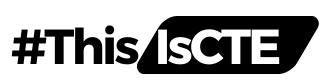 To promote the importance of Career and Technical Education (CTE), the CTE Youth Advisory Council, sponsored by the Oregon Department of Education and the Higher Education Coordinating Commission, is launching the #ThisIsCTE social media campaign in February 2024, which is also CTE Month. The Council needs your help to gather videos, photos and other content to increase awareness of Career and Technical Education (CTE) and highlight the exciting things students are doing across the state. Content will be posted throughout February and beyond. Submissions must be received by 1/24/24 to be considered for CTE Month. Please help us spread the word and encourage students (and/or instructors) to make submissions using this FLIER and/or this submission FORM.Information has been sent to:CCL NewsletterCTE Update newsletterODE Office of Education Innovation & Improvement (EII) - where the CTE Team is housed: Aligned MessageAll DistrictsSPST/CCWD TeamPerkins Grant ManagersTRI - Organization that works with Career and Technical Education Student Organizations (CTSOs)Next Steps for Council Members:Please share the #ThisIsCTE blurb and linked materials with your constituentsThis is a student led campaign, but we welcome content from everyone involved in CTE!Follow the ODE Facebook and X (formerly Twitter) accountsHECC will also be sharing contentShare content to your accountsMake a submission yourselves!Encourage/assist others to make a submission—-----------------------------------------------------------------Breakout Rooms:IntroductionsReview the CTE Month resourcesWhat questions do you have?What would you like more information on?How are YOU going to support CTE Month and the #ThisIsCTE campaign?Share out notes:Can the CTE Grant recipients share a blurb about what they are planning to do with their funding to post?Abstracts of the CTE Revit Grant projects for 23-25 are posted on the Revit website.How do we better promote what’s happening with CTSOs, particularly at each state conference?Helping Businesses to share on their social media CG STEM Hub will share out promotional videos and info regarding the #ThisISCTE campaign in monthly newsletter that reaches every K-12 educator in our 5-county serving area; it will also be shared in our industry & community partner monthly newsletterFrom Charlie Hopewell: connect with Cherie Clark WESD as she’s collected a wide variety of videos talking about essential skills and many have students as well as student/workplace settings over a number of career opportunities It was shared in the Career Connected Learning newsletter. If you are not subscribed: https://public.govdelivery.com/accounts/ORED/subscriber/new?topic_id=ORED_238From OCCA:Due to the ongoing construction at the Capital, CTE Month will once again be virtual for the community colleges this year. They’ll be posting to social media with a different career pathway theme each week that will be consistent among the 17 colleges (i.e., health care, agriculture, manufacturing, etc.), and are encouraged to contact their legislators to share information about their CTE programs with them. Pretty low key this year. We’ll be back at the Capital for an in-person CTE Day in February 2025!It was shared in the Career Connected Learning newsletter. If you are not subscribed: https://public.govdelivery.com/accounts/ORED/subscriber/new?topic_id=ORED_238—-----------------------------------------------------------------	Youth Advisory Recruitment (Ethan):We are in the process of updating our flyer and Interest Form and will share those when readyWould love your help to recruit more studentsVideo Testimonial for the CTE State Plan presentations (Ethan)3:50Announcements/Good of the Order(ALL)You are encouraged to add things to this section to share with the group! Please add your name so we know who added the info for future reference!======================================CTE Without Limits Summit (Oregon ACTE Conference) - MalindaPromotional Blurb:Advance CTE created Without Limits: A Shared Vision for the Future of Career Technical Education (CTE Without Limits) that “puts forth a bold vision for cohesive, flexible, and responsive career preparation ecosystem that will close equity gaps in education outcomes and workforce readiness, and leverage CTE as a catalyst for ensuring each learner can reach success in the career of their choice”.In this spirit, the Oregon Department of Education (ODE) and the Higher Education Coordinating Commission (HECC) are offering the CTE Without Limits Summit: Access to Opportunity (Promotional Flyer). The Summit will hold space for CTE teachers, coordinators, advisors, administrators, and those who work with/support programs and students from online/virtual, youth corrections, alternative, tribal and small/rural/remote schools, to come together to share best practices and innovative/resourceful strategies, network, and learn about resources and support that may be available to them. The summit will be held on Wednesday, April 10 from 9:00 AM - 12:00 PM as one of the pre-conference sessions during the Oregon ACTE conference being held April 10 - 12 in Portland, OR. We hope you will consider joining us for the summit (and the entire conference). We also encourage you to submit program proposals to share the exciting work that is already happening in your areas with conference attendees.Contact malinda.shell@ode.oregon.gov or daniel.findley@ode.oregon.gov for more information.    Advance CTE (2021, March). Without Limits: A Shared Vision for the Future of Career Technical Education. https://careertech.org/our-vision/cte-without-limits/====================================TALENT SUMMIT: May 14th-15th…. Meeting on the 14th will also focus on business/industry connectivity and integration into pushing the Essential Employability AgendaFor more information call or text Charlie Hopewell - hopewellc@gmail.com (503)510-8030======================================John Hickey, Asphalt Pavement Association of Oregon: The road and highway construction industry is in a constant battle with distracted and drunk drivers. Oregon workers are killed or severely injured almost every year. At the same time, there is almost no information on work zone safety/dangers as part of driver education programs or in the Driver Manual. Industry and ODOT came up with the idea of getting high school graphic design students to help us encourage drivers to be more careful in and around work zones. ODOT offered 4 billboards per semester and high school students developed designs as part of a competition and we selected 2 winners out of 86 submissions who will have their designs placed on 2 billboards per winner later this month. It was a great opportunity to get kids experience working for a real client as well as using their creativity to help us make progress on an actual issue.Contest for ODOT regions 3,4 & 5 will be this spring. Contact John for more information.ODOT work zone safety page======================================Final Legislative Report (incorporating feedback from the July 2023 Council Meeting)======================================